                                             جامعة أم القرى                               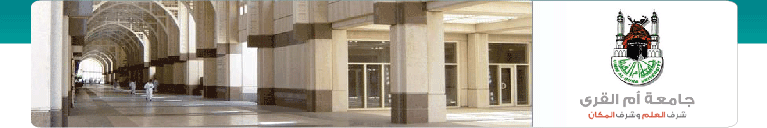  كلية التربيةقسم الإدارة التربوية والتخطيطملف مقرر : مقدمة في الإدارة التربوية أ.د / محمد الأصمعي محروسالمحتويات :- اسم المادة .- مفردات ومحتوي المادة العلمية .- عدد الساعات التدريسية أسبوعياً .- طرق وأساليب التدريس .- تقسيم درجات الاختبارات والأعمال الفصلية .- المراجع العلمية .- وصف المادة :كود المقرر / رمز المقرر : 208415القسم العلمي المسئول عن تدريس المقرر :الإدارة التربوية والتخطيط . (أ) البيانات الأساسية :عنوان المقرر : مقدمة في الإدارة التربوية .                                                  عدد الساعات :   (   2   ) محاضرة  .   / :(   -  ) عملي . (ب) البيانات المهنية :1) الأهداف العامة للمقرر :- أبعاد ومفاهيم الإدارة التربوية وأنماطها المتعددة .- خصائص الإدارة التربوية الفعالة .- عناصر الإدارة المدرسية الفعالة وسماتها ومداخل تنظيمها .- بناء خطة المدرسة .- أنماط القيادة في الإدارة التربوية والمهارات الإدارية اللازمة لها .2) النتائج التعليمية المستهدفة للمقرر :أ - المعرفة والفهم ( المعلومات الأساسية والمفاهيم التي يجب أن يكتسبها من أكمل هذا البرنامج )أ1 مفاهيم التخطيط والتنظيم والتيسير والتواصل الفعال .أ2 إدارة الوقت وإدارة الأزمات .أ3 صناعة القرارات التربوية وفعالية تنفيذها .ب- المهارات الذهنية ( المهارات العقلية المكتسبة بواسطة الخريج عند إكماله البرنامج : التحليل – التفكير الاستنتاج – حل المشكلات )ب1 مهارات القيادة التربوية .ب2 مهارات تنظيم الإدارة المدرسية .ب3 مهارات التخطيط والخطة المدرسية .ت – المهارات المهنية والعملية المرتبطة بالقدرة علي استخدام المهارات المكتسبة في تطبيقات عملية )ت1 القدرة علي التمييز بين أنماط الإدارة التربوية المتعددة .ت2 القدرة علي استخدام مهارات القيادة التربوية .ت3 استخدام مهارات التخطيط في بناء خطة مدرسية .ث – المهارات العامة (مهارات غير تخصصية ويمكن استخدامها فيما بعد في مجال العمل مثل التعلم الذاتي – التواصل الفعال- إدارة الوقت – التعليم عن بعد )ث1 التواصل التربوي الفعال .ث2 التخطيط والخطة المدرسية .ث3 أبعاد التعليم عن بعد .3) مفردات ومحتوي المادة العلمية وعدد الساعات التدريسية أسبوعياً4) طرق وأساليب التدريس والتعليم والتعلم4-1  محاضرات نظرية .                                                       4-2  مناقشات وعصف ذهني .4-3  تكليفات دراسية .                                                          5) تقسيم درجات الاختبارات والأعمال الفصلية وأساليب تقييم الطلبة 5-1 اختبارات شفهية لتقييم مدي الفهم                                           ( 10%) 5-2 اختبار كتابي بنهاية الفصل الدراسي لتقدير مدي استيعاب المحتوي  ( 70%)5-3 تكليفات كتابية لتقدير مدي التطبيقات وجودة الإعداد                     ( 20%)             المجموع                                                                      100%6) المراجع العلمية6-1- حسن أحمد الحيارى . التربية في ضوء المدارس الفكرية . أربد : دار الأمل ، د.ت .6-2- خالد القضاة . المدخل إلي التربية والتعليم . عَمان : دار اليازوري العلمية للنشر          والتوزيع ، 1998م .6-3- رافده الحريري ومحمود جلال  . الإدارة والتخطيط التربوي ، عمان : دار الفكر ،        2006م .6-4- سعيد إسماعيل علي . فقه التربية : مدخل إلي العلوم التربوية . القاهرة : دار الفكر       العربي ، 2001م .6-5- عبدالفتاح دياب حسين. التخطيط والرقابة ( أسس نجاح الإدارة ) ، القاهرة ،         سلسة مطبوعات المجموعة الاستشارية العربية ، 1996 .6-6- محمد حسنين العجمي . الإدارة والتخطيط التربوي ، عمان : دار المسيرة  ،        2008م.6-7- هاني عبد الرحمن الطويل  .الإدارة التربوية والسلوك المنظمي ، عمان :دار وائل         للنشر والتوزيع ، 2002م .          القائم بتدريس المقرر                                             رئيس القسمأ.د / محمد الأصمعي محروس                                   د./ محمد بن معيض الوذينانيعدد الساعاتالمفرداتالوحدات6- الإدارة العامة .- الإدارة التربوية .- الإدارة التعليمية .- الإدارة المدرسية .1- مفاهيم الإدارة التربوية وسماتها وخصائصها وأهدافها ومجالاتها .6- نظريات في القيادة التربوية .- مفهوم القيادة مع الجماعة في الإسلام .- مهارات القائد التربوي .- دور القيادة المدرسية في التنظيم والنشاط والتقويم المدرسي  2- أنماط القيادة في الإدارة التربوية والمهارات الإدارية اللازمة لها .6- مراحل بناء خطة مدير المدرسة .- خطوات هامة قبل وضع الخطة .- خطوات هامة أثناء بناء الخطة المدرسية .3- بناء خطة في الإدارة المدرسية .6- العناصر الرئيسة لعملية التواصل التربوي .- أنماط التواصل التربوي .- مهارات التواصل التربوي .4- التواصل التربوي والعلاقات الإنسانية في الإدارة التربوية . 6- التخطيط التربوي علي مستوي المديرية .- التخطيط التربوي علي مستوي الإدارة / المنطقة .- التخطيط التربوي علي مستوي المدرسة .- التخطيط  التربوي علي مستوي المعلم .5- مستويات التخطيط في الإدارة التربوية .